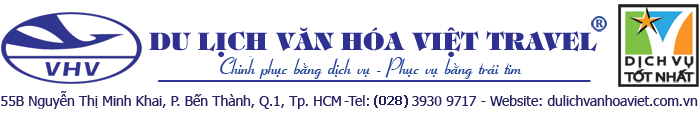 CHƯƠNG TRÌNH DU LỊCHLONG XUYÊN – CHÂU ĐỐC	Hành hương miếu bà Chúa Xứ, chùa Hang, chùa Bàu Mướp, 	Viếng Tây An cổ tự, lăng Thoại Ngọc Hầu.	Thưởng ngoạn phong cảnh Thất Sơn, lâm viên Núi Cấm.	Khám phá rừng tràm Trà Sư.	Tham quan làng cá bè, làng Chăm, thánh đường hồi giáo An Giang.	Đến với chùa núi Tô, hồ Tà Pạ, Tuyệt Tình Cốc An Giang.	Mua sắm tại chợ cửa khẩu biên giới Tịnh Biên, chợ Châu Đốc.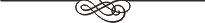 MÃ TOUR	:  MN/08Thời gian	:	2 ngày – 2 đêm (Đi đêm)Khởi hành	:	Tối Thứ Sáu, tối Thứ Bảy hàng tuần.Phương tiện	:	Xe ĐÊM 1:  SÀI GÒN – LONG XUYÊN – CHÂU ĐỐC (240km)	21 giờ, Xe và hướng dẫn viên đón khách tại Cung Văn Hóa Lao động TP/HCM (số 55B Nguyễn Thị Minh Khai, P.Bến Thành, Quận 1).Đoàn rời Sài Gòn bắt đầu chuyến du lịch hành hương về miền đất Thất Sơn huyền bí.	Đi theo lộ trình đường cao tốc TP/HCM – Trung Lương, qua phà Vàm Cống, Long Xuyên. Quý khách nghỉ đêm trên xe. Trên đường ghé trạm dừng chân, Quý khách giải lao.NGÀY 1:  CHÂU ĐỐC – RỪNG TRÀM TRÀ SƯ	4 giờ sáng, Đến Châu Đốc. Quý khách vệ sinh cá nhânnghỉ ngơi.	Sau bữa điểm tâm sáng, đoàn đi hành hương miếu bà Chúa Xứ – một vị Thần Bà nổi tiếng linh hiển nhứt miền Tây. viếng chùa Hang, ngôi chùa gắn với truyền thuyết có 2 con rắn lớn biết nghe kinh Phật. Viếng Tây An cổ tự, lăng Thoại Ngọc Hầu, vị công thần của triều Nguyễn, có công lớn khai kênh Vĩnh Tế, mở đất An Giang. 	Đoàn tiếp tục xuống đò du ngoạn trên sông, tham quan làng cá bè ở ngã ba sông Châu Đốc. Ghé qua làng Chăm, viếng thánh đường Hồi Giáo, tìm hiểu đời sống của người Chăm tại An Giang, đang sống chan hòa trong cộng đồng người Việt, Hoa, Khmer.	Đi chợ Châu Đốc nơi còn gọi là "Vương quốc mắm" của miền tây. Chợ bày bán nhiều loại khô mắm ngon, nổi tiếng như: Mắm thái, khô cá tra phồng, tung lò mò, đường Thốt Nốt.	Về khách sạn nhận phòng, nghỉ ngơi.Quý khách dùng bữa trưa.	Buổi chiều: Xe đưa đoàn đi rừng tràm Trà Sư, một trong những khu rừng ngập nước có diện tích lớn ở miền Tây Sông Hậu. Là nơi trú ngụ, sinh tồn của hàng trăm loại chim, cá, loại lưỡng cư, và nhiều động thực vật khác, xuồng xuôi theo những con rạch đầy lục bình bèo hoa dâu xanh mướt, xen lẫn là những đầm bông sen hồng, bông súng tím, tham quan phong cảnh, tận hưởng một không gian yên tĩnh, trong lành của rừng tràm và thế giới của chim trời cá nước. Lên đài cao, quan sát toàn cảnh rừng Trà Sư. Ngắm cảnh chao lượn của vạn cánh chim trời bay về kiếm ăn, làm tổ ở nơi đây.	Trở về Châu Đốc, Quý khách dùng bữa chiều.	Buổi tối: Quý khách tự do, thuê xe lôi đi chợ đêm Núi Sam hoặc đến với các làng ẩm thực, trung tâm mua sắm, khu vui chơi giải trí ở TP/Châu Đốc.	Nghỉ đêm tại Châu Đốc.NGÀY 2:  CHÂU ĐỐC – NÚI CẤM – SÀI GÒN (270km)	Buổi Sáng: Sau bữa điểm tâm sáng,xe đưa đoàn rời Châu Đốc, đi chùa Bàu Mướp, xin quẻ, xin xăm. Sau đó đi chợ cửa khẩu biên giới Tịnh Biên, mua sắm các loại hàng hóa sản xuất từ Thái Lan, Campuchia rất phong phú, giá phải chăng. Ghé Châu Lăng, Xà Tón,thưởng thức hương vị trái thốt nốt mới hái tại vườn.	Đoàn đi huyện Tri Tôn, về vùng Bảy Núi, nơi có các ngọn Thiên Cấm Sơn, Anh Vũ Sơn, Ngũ Hồ Sơn, Phụng Hoàng Sơn, Liên Hoa Sơn, Thủy Đài Sơn, Ngọa Long Sơn, hơp thành dãy thất sơn hùng vĩ - Đệ nhứt thắng cảnh An Giang.Tiếp tục chuyến hành hương trên Núi Cấm, qua hệ thống cáp treo tại khu du lịch Lâm Viên, chinh phục đỉnh Thiên Cấm Sơn, viếng cảnh chùa Vạn Linh, chùa Phật Lớn, chiêm bái Đức Phật Di Lặc cao 32m, ánh mắt nhân từ, ngài luôn mỉm cười với khách thập phương. Sau khi đảnh lễ Chư Phật và chư Bồ Tát, Quý khách thư thái trong một quần thể cảnh chùa núi thanh tịnh có hồ Thủy Liêm, vồ Thiên Tuế, động Thủy Liêm, vồ Bồ Hông, suối Thanh Long, hang Bác Vật Lang, hang Ông Thẻ, điện 13 tầng.	Quý khách dùng bữa trưa tại núi Cấm, có món bánh xèo kèm với rau rừng.	Đoàn tiếp tục di chuyển đến núi Tô, viếng chùa Tà Pạ còn có tên là Chưn Num, kiến trúc khmer phật giáo tiểu thừa. Nằm trên đồi cao, từ chùa có thể ngắm cảnh đẹp của tỉnh An Giang, với màu vàng của các rộng lúa, lẫn màu xanh của các ngọn núi Cô Tô, núi Cấm, núi Dài, lảng đảng trong mây. Cạnh chùa có hồ Tà Pạ, còn có tên là Tuyệt Tình Cốc An Giang, mặt hồ phẳng lặng, nước hồ trong vắt, màu xanh ngọc bích. Tất cả đã làm nên một quần thể đẹp thu hút nhiều du khách đến vãng cảnh tham quan..	Buổi chiều: Xe đưa đoàn về Sài Gòn. Trên đường ghé các trạm dừng chân, mua trái cây và đặc sản Miền Tây về làm quà.	Đến Cung Văn Hóa Lao Động TP/HCM, chia tay tạm biệt Quý khách - hẹn tái ngộ.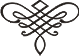 BẢNG GIÁ DÀNH CHO 1 KHÁCHGIÁ VÉ BAO GỒM :Xe và tàu đưa đón khách đi theo chương trình tour. Khách sạn tiêu chuẩn 2 -> 3  sao : Phòng 2, 3  kháchKhách sạn:RESORT SAO MAI , HÙNG CƯỜNG , ĐÔNG NAM ,(Hoặc các khách sạn tương đương)Ăn uống gồm 3 bữa trong ngày, được đổi món thường xuyên theo ẩm thực địa phương. Hướng dẫn viên thuyết minh và phục vụ cho đoàn suốt tuyến.Vé vào cửa các thắng cảnh.Nước suối trên đường  (1 chai/ ngày).Bảo hiểm du lịch theo với mức tối đa là 30.000.000vnđ/trường hợp.GIÁ VÉ KHÔNG BAO GỒM :Ăn uống ngoài chương trình và các chi phí vui chơi giải trí cá nhân.Vé cáp treo Núi Cấm .GIÁ VÉ TRẺ EM:	-    Quý khách từ 11 tuổi trở lên mua 01 vé.-    Trẻ em từ 06 đến 10 tuổi mua 1/2 vé.- 	Trẻ em từ 05 tuổi trở xuống: Không tính vé, gia đình tự lo cho bé. Nhưng 02 người lớn chỉ được kèm 01 trẻ em, từ em thứ 02 trở lên phải mua 1/2 vé.	(Tiêu chuẩn 1/2 vé: được 01 suất ăn + 01 ghế ngồi và ngủ ghép chung phòng với gia đình).GIÁ VÉPHỤ THU Phòng Đơn1.999.000 vnđ250.000 vnđ